Language: Spanish 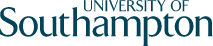 Level: 1 (a, b & c)Course book title: Nuevo Prisma Fusión A1 + B1(1st part). Equipo Nuevo Prisma.Course Topic (and unit in book)Objectives and language functionsGrammar and vocabularyCultural content 1A “¿Que tal?” (Unit 1)Greet peopleIntroduce yourselfProvide basic personal information about yourself 1 The alphabetGreeting phrasesNationalitiesQuestions and negativesVerb Ser & LlamarseFormal and informal in Spain Hispanic names and surnames1AEstudiante de profesión (Unit 2)Provide basic personal information about yourself 2Talk about your profession and workplace Definite article Gender and number in names Definite article and adjectivesQuestions words: which, what, how muchSpain and its communities Famous Hispanic characters 1A¡Bienvenidos a Casa! (Unit 3)There is /there areTalk about quantities Ask space related information Indefinite article There is no Space markers Verb EstarQuestion words: where, what, how manyEmblematic streetsLiving in Spain and Argentina El Barrio Chueca, Madrid 1AEl día a día (Unit 4)Talk about daily routine Express possession 1Express feeling Present simple Verb Tener Life in university Bingo game 1BLa Familia  (Unit 5)Ask about personal relationships Ask person information Express possession 2 Describe people Possessive pronouns Adjectives for description of appearance and personality Verbs Ser, Tener & Llevar Family: concept and structureFamous people: Jennifer López, Penélope Cruz, Shakira & Leo Messi 1B¿Dónde vamos? (Unit 6)Express need, wishes and preferencesShopping Ask and give directions Verb IrVerb Necesitar, querer, preferir + Infinitive / noun Prepositions A & En with movement Irregular comparatives Transportation in Hispanic cities Travelling to Málaga, San Sebastián & Cabo de Gata1B¡Hoy es mi día!(Unit 7)Describe routines Ask the time & about Schedule Express frequency Reflexive verbs Irregularities in verbs in present simple Quantity and frequency adverbs Leisure activities in BogotáShopping in BogotáHabits and traditions in Spain 1B¿A cenar o al cine? (Unit 8)Express likes and dislikes Express agreement 1Express pain and annoyment Verbs gustar, encantar…Verbs Doler & tener dolor de…Object pronouns Quantity adjectives and adverbs También & tampoco Spanish & Hispano-American Food Eating in the Mediterranean 1CNos vamos de Tapas(Unit 9)Propose, accept and reject a plan Make an appointment Express ongoing actions Ask and give advice Gerund, structure and uses Estar + gerundio Verb Quedar Poder + infinitveIr a + Infinitive Bars and snacks in Spain (Tapas)Body language 1C Ya hemos llegado (Unit 10) Express finished actions with consequences in the present Contrast everyday actions vs finished actions Discuss planned actions Present perfect with regular & irregular verbs Time expressions: hoy, esta mañana, esta tarde, este mes, este año… Hispanic writers: Isabel Allende, Pablo Neruda, Gabriela Mistral, Gabriel García MárquezMadrid; a touristic and cultural city 1C¡Mañana es Fiesta!(Unit 11)Ask and give opinion Express agreement 2Give instruction Understand the negative in Spanish Creo que/Pienso que/Para mi + OpinionVerb ParecerNo /Estoy de acuerdo + Opinion Negatives Imperative; regular & irregular verbs Holidays in Spain International festivities 